Konferencja  organizowana przez WFOŚiGW w Kielcach pn.Czyste powietrze naszym wspólnym dobremENEX Nowa Energia  2019Targi Kielce, 27.02.2019 r.AGENDA Agenda konferencji może ulec zmianie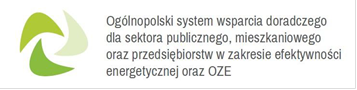 9.30 – 10.00Rejestracja uczestników10.00-10.10Otwarcie konferencji – Agata Wojtyszek - Wojewoda Świętokrzyski oraz Ryszard Gliwiński  – Prezes Zarządu Wojewódzkiego Funduszu Ochrony Środowiska i Gospodarki Wodnej w Kielcach10:10 – 10:25Wystąpienia zaproszonych Gości10.25 – 10.55Projekt Doradztwa Energetycznego  – cele i zadania - podsumowanie projektu – Anna Trudzik  Kierownik Jednostki Realizującej Projekt Narodowy Fundusz Ochrony Środowiska i Gospodarki Wodnej  w Warszawie  10.55-11.15Rynki Małej Mocy PGE EC – Możliwości  rozwoju i współpracy - PGE Energia Ciepła S.A 11.15-11.45Zadania Głównego oraz Wojewódzkiego Inspektora Ochrony Środowiska oraz stan  jakości powietrza w województwie  Joanna  Jędras GIOŚ oraz Witold   Bruzda WIOŚ  11.45– 12.30Zielony  Blok i spalanie biomasy jako elementu Gospodarki Obiegu Zamkniętego –ENEA Elektrownia Połaniec S.A.12:30 – 13:00Innowacyjne metody redukcji emisji zanieczyszczeń – prezentacja technologii firmy Inwex - Prezes Zarządu Stanisław Szczepaniak 13:00 – 13.15Przerwa kawowa13.15-13:35Czyste Powietrze - podsumowanie szkoleń, główne założenia programu – Doradcy Energetyczny WFOŚiGW w Kielcach13:35-13.50Źródła finansowania inwestycji  w zakresie ochrony powietrza ze środków NFOŚiGW oraz POIiŚ – Przedstawiciel  NFOŚiGW w Warszawie13.50-14:05Źródła finansowania inwestycji  w zakresie ochrony powietrza ze środków WFOŚiGW w Kielcach– Doradcy Energetyczny WFOŚiGW w Kielcach14.05-14.30Pytania i odpowiedzi